KEMENTERIAN RISET, TEKNOLOGI, DAN PENDIDIKAN TINGGI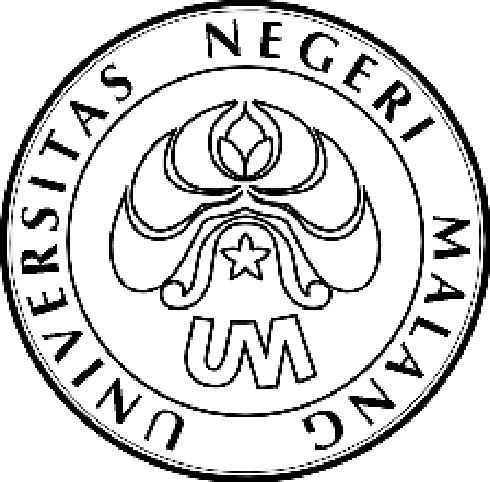 UNIVERSITAS NEGERI MALANG (UM)Jalan Semarang 5, Malang 65145Telepon: 0341-551312Laman: www.um.ac.id Nomor	 : 30.4.    /UN32.III/TU/2015     				      		30 April 2015H a l     : UndanganYth. Para Tim Pelaksana PKM Didanai Dikti Tahun 2015Universitas Negeri MalangDengan hormat kami mengharap kehadiran Saudara, pada:hari	: Jumattanggal	: 8 Mei 2015pukul	: 08.30 WIB—selesai tempat	: Aula Utama, Gedung A3 Lantai 2 UMacara	: Monitoring dan Evaluasi Internal Tahap I PKM Didanai Dikti TA 2015Catatan         1. Bagi para ketua pelaksana harap melakukan registrasi kehadiran di Subag MPIKA (Gedung A3, lantai 3) paling lambat tanggal 7 Mei 2015 pukul 14.00 WIB 2. Pada saat monev internal harap membawa:a. laporan kemajuan berupa hardfile dan soft file,b. contoh produk,c. foto kegiatan,d. logbook,e. powerpoint (presentasi), danf. draft poster3. Pelaksanaan kegiatan diharapkan sudah mencapai 70%4. Bagi yang sudah mengunggah laporan kemajuan ke http://simlitabmas.dikti.go.id bisa memproses pencairan dana tahap I (70%)5. Pengunggahan Laporan Kemajuan paling lambat tanggal 15 Mei 20156. Memakai Jas AlmamaterMengingat pentingnya acara dimohon hadir tepat pada waktunya.Atas perhatian serta kehadiran Saudara, kami ucapkan terima kasih.			 a.n. Rektor				Wakil Rektor III,			TTD			Dr. Syamsul Hadi, M.Pd., M.Ed.			NIP 196108221987031001Tembusan:Rektor;Para Wakil Dekan III;Wakil Dekan FPPsi; Kasubag Kemahasiswaan dan Alumni FIP, FS, FMIPA, FE, FT;Kasubag Akademik dan Kemahasiswaan FIK, FIS, FPPsiPara Dosen Pendamping PKM Didanai Dikti TA 2015 Universitas Negeri Malang 